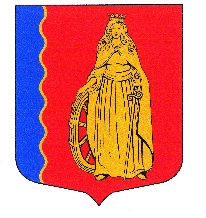 МУНИЦИПАЛЬНОЕ ОБРАЗОВАНИЕ«МУРИНСКОЕ ГОРОДСКОЕ ПОСЕЛЕНИЕ»ВСЕВОЛОЖСКОГО МУНИЦИПАЛЬНОГО РАЙОНАЛЕНИНГРАДСКОЙ ОБЛАСТИСОВЕТ ДЕПУТАТОВ ЧЕТВЕРТОГО СОЗЫВАРЕШЕНИЕ«18» октября 2023 г.                            г. Мурино                                                  № 301  В соответствии с Уставом муниципального образования «Муринское городское поселение» Всеволожского муниципального района Ленинградской области, Регламентом совета депутатов муниципального образования «Муринское городское поселение» Всеволожского муниципального района Ленинградской области, утвержденным решением совета депутатов от 24.03.2021 г. № 132, Положением о совете депутатов муниципального образования «Муринское городское поселение» Всеволожского муниципального района Ленинградской области, утвержденным решением совета депутатов от 15.11.2019 г. № 13, советом депутатов принято РЕШЕНИЕ:1. Избрать на должность депутата совета депутатов муниципального образования «Муринское городское поселение» Всеволожского муниципального района Ленинградской области, осуществляющего полномочия на постоянной основе депутата Джамбулатова Рината Галимовича.2. Опубликовать настоящее решение в газете «Муринская панорама» и на официальном сайте в информационно-телекоммуникационной сети Интернет www.администрация-мурино.рф.3. Настоящее решение вступает в силу со дня его принятия.4. Контроль исполнения настоящего решения возложить на главу муниципального образования.Глава муниципального образования                                                              Д.В. КузьминОб избрании депутата совета депутатов муниципального образования «Муринское городское поселение» Всеволожского муниципального района Ленинградской области, осуществляющего полномочияна постоянной основе